8 июня, благодаря поддержке Палаты предпринимателей, ребята профильного отряда «Исток» посетили крупнейший завод города Павлодар, «Алюминий Казахстана». Ребята посетили музей. Узнали об истории и достижениях завода, как производится глинозем и алюминий. Просмотрели интересный видеофильм о заводе. 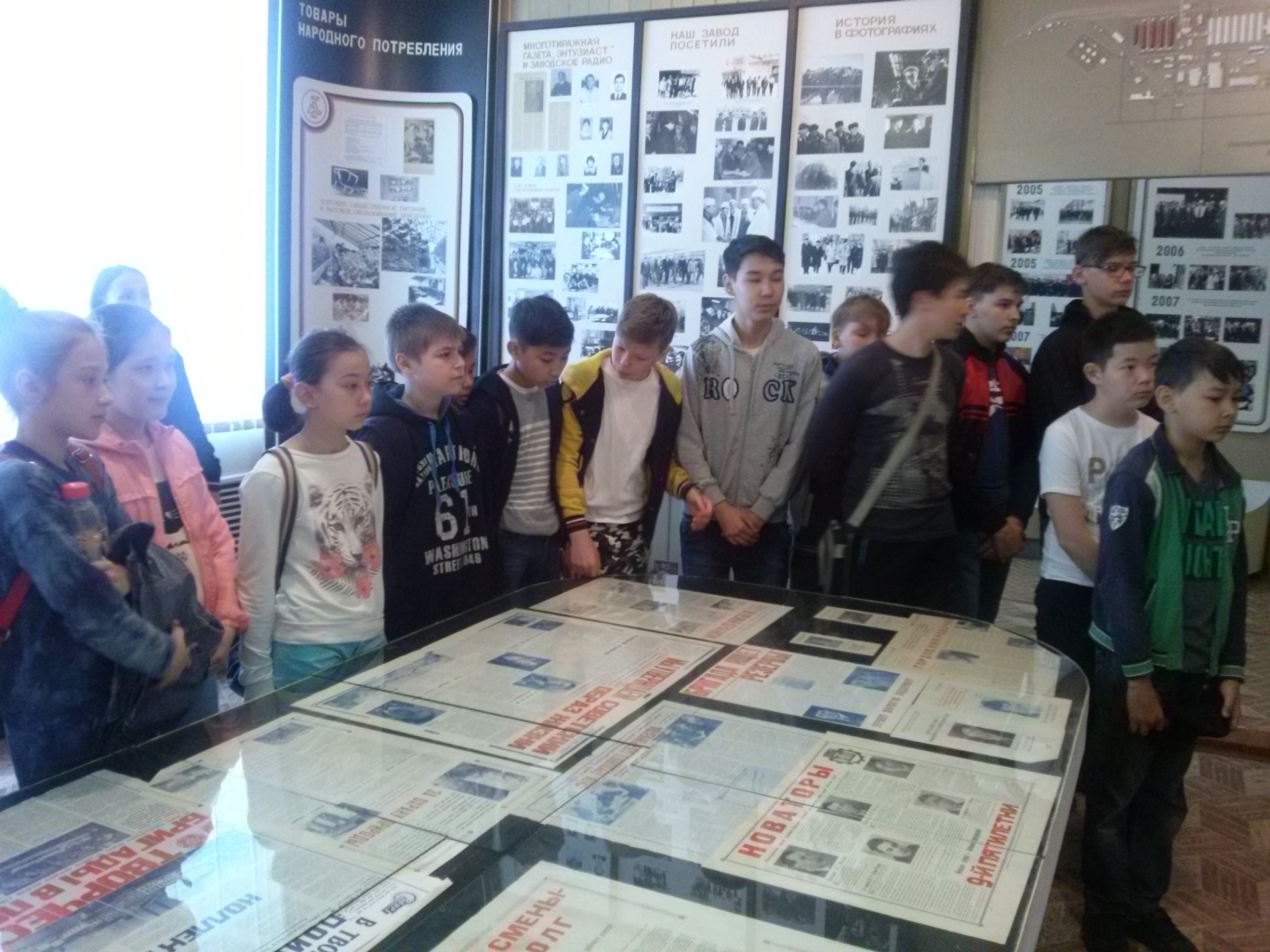 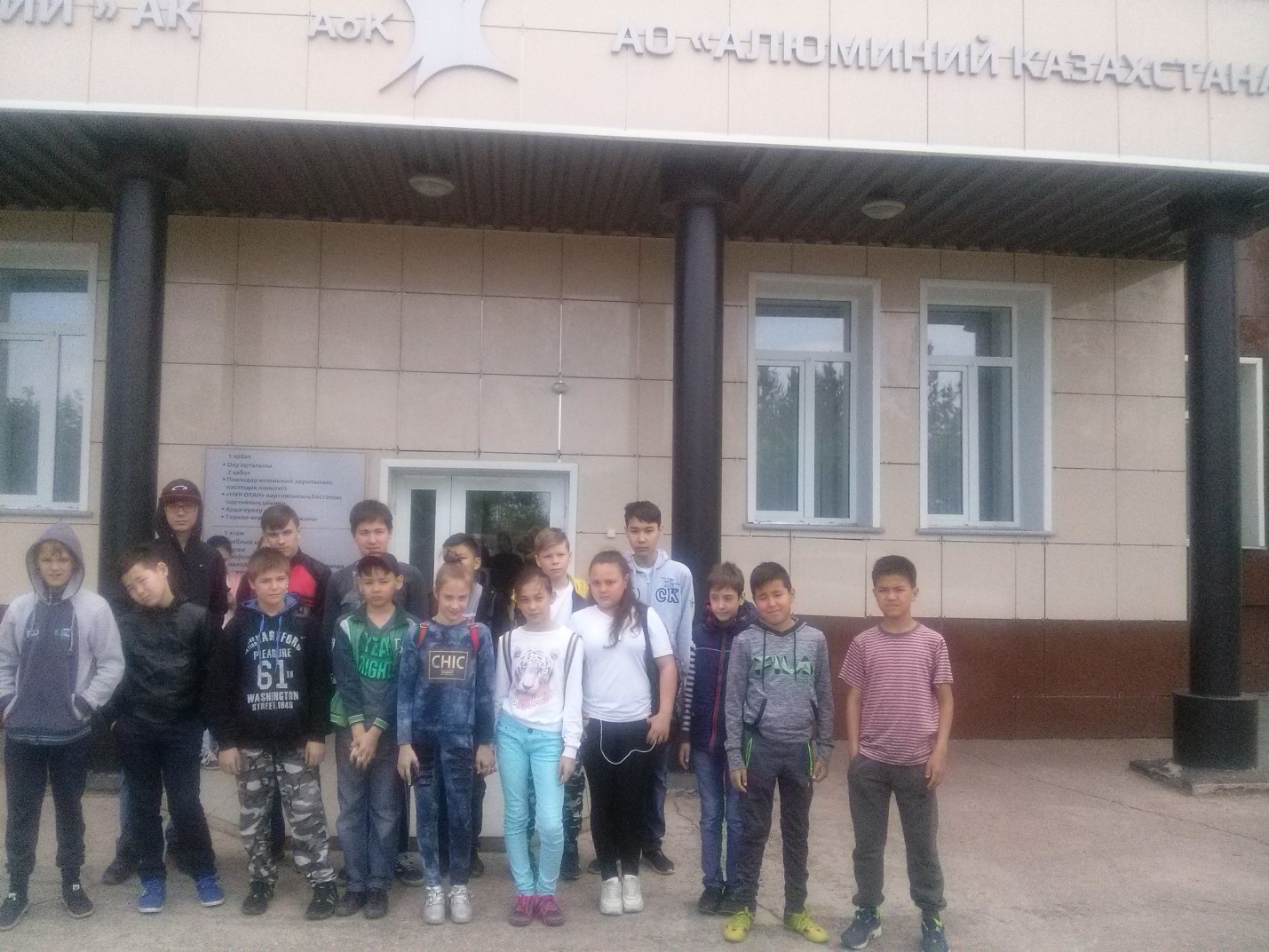 